 PUBLIC UTILITY COMMISSION400 NORTH STREET, HARRISBURG PA  17120Formal ComplaintDocket #: C-2018-3002132Date Served:  May 23, 2018DAVID P. ZAMBITO, ESQUIRECOZEN O’CONNOR17 NORTH 2ND STREET, SUITE 1410HARRISBURG, PA  17101					RE:	PA PUC vs SUEZ WATER PENNSYLVANIA INC.						Rate Case Docket #: R-2018-3000834Dear Sir or Madam:	A Formal Complaint has been filed against you in the above-captioned matter before the Pennsylvania Public Utility Commission by Office of Small Business Advocate.	This true and correct copy of the complaint has been filed of record with the Pennsylvania Public Utility Commission.  Both the Pennsylvania Public Utility Code, 66 Pa. C.S. and the Commission’s regulations at 52 Pa. Code Section 1.53, requires the Commission to serve on each party named in a Formal Complaint a copy of the complaint.	Within ten (10) days from the above date of service, you may either satisfy or answer this complaint in accordance with the provisions of 52 Pa Code, §5.61(d). 	When filing your answer to the Formal Complaint, please reference the “Formal Complaint Docket Number” located in the upper-right hand corner of this Notice.							Very Truly Yours,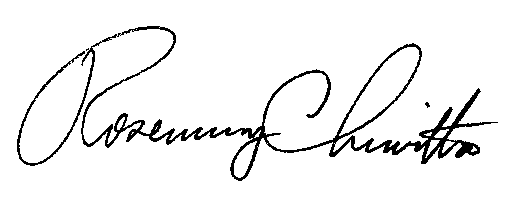 							Rosemary ChiavettaSecretaryRC:AEL(SEAL)Certified MailReturn Receipt Requested